天使投资个人所得税投资抵扣备案表备案编号（主管税务机关填写）：                                               单位：%，人民币元（列至角分）注：本表是天使投资个人日后转让初创科技型企业股权办理投资抵扣的重要凭据，请妥善保管。        国家税务总局监制天使投资个人基本情况天使投资个人基本情况天使投资个人基本情况天使投资个人基本情况天使投资个人基本情况天使投资个人基本情况天使投资个人基本情况天使投资个人基本情况天使投资个人基本情况天使投资个人基本情况天使投资个人基本情况天使投资个人基本情况天使投资个人基本情况天使投资个人基本情况天使投资个人基本情况天使投资个人基本情况姓名姓名身份证件类型身份证件类型身份证件类型身份证件号码身份证件号码身份证件号码身份证件号码国籍（地区）国籍（地区）联系电话联系电话联系电话联系地址联系地址联系地址联系地址初创科技型企业基本情况初创科技型企业基本情况初创科技型企业基本情况初创科技型企业基本情况初创科技型企业基本情况初创科技型企业基本情况初创科技型企业基本情况初创科技型企业基本情况初创科技型企业基本情况初创科技型企业基本情况初创科技型企业基本情况初创科技型企业基本情况初创科技型企业基本情况初创科技型企业基本情况初创科技型企业基本情况初创科技型企业基本情况企业名称企业名称纳税人识别号（统一社会信用代码）纳税人识别号（统一社会信用代码）纳税人识别号（统一社会信用代码）纳税人识别号（统一社会信用代码）纳税人识别号（统一社会信用代码）设立时间设立时间注册地址注册地址注册地址注册地址注册地址初创科技型企业及天使投资个人投资情况初创科技型企业及天使投资个人投资情况初创科技型企业及天使投资个人投资情况初创科技型企业及天使投资个人投资情况初创科技型企业及天使投资个人投资情况初创科技型企业及天使投资个人投资情况初创科技型企业及天使投资个人投资情况初创科技型企业及天使投资个人投资情况初创科技型企业及天使投资个人投资情况初创科技型企业及天使投资个人投资情况初创科技型企业及天使投资个人投资情况初创科技型企业及天使投资个人投资情况初创科技型企业及天使投资个人投资情况初创科技型企业及天使投资个人投资情况初创科技型企业及天使投资个人投资情况初创科技型企业及天使投资个人投资情况投资日期从业人数从业人数本科以上学历人数占比本科以上学历人数占比资产总额资产总额资产总额年销售收入研发费用总额占成本费用支出的比例研发费用总额占成本费用支出的比例研发费用总额占成本费用支出的比例研发费用总额占成本费用支出的比例投资2年内与其亲属合计持股比例是否超过50%投资2年内与其亲属合计持股比例是否超过50%投资额谨声明：本人（单位）知悉并保证本表填报内容及所附证明材料真实、完整，并承担因资料虚假而产生的法律责任。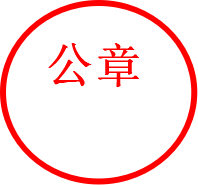 天使投资个人签章：                   初创科技型企业负责人签章：                   年      月     日谨声明：本人（单位）知悉并保证本表填报内容及所附证明材料真实、完整，并承担因资料虚假而产生的法律责任。天使投资个人签章：                   初创科技型企业负责人签章：                   年      月     日谨声明：本人（单位）知悉并保证本表填报内容及所附证明材料真实、完整，并承担因资料虚假而产生的法律责任。天使投资个人签章：                   初创科技型企业负责人签章：                   年      月     日谨声明：本人（单位）知悉并保证本表填报内容及所附证明材料真实、完整，并承担因资料虚假而产生的法律责任。天使投资个人签章：                   初创科技型企业负责人签章：                   年      月     日谨声明：本人（单位）知悉并保证本表填报内容及所附证明材料真实、完整，并承担因资料虚假而产生的法律责任。天使投资个人签章：                   初创科技型企业负责人签章：                   年      月     日谨声明：本人（单位）知悉并保证本表填报内容及所附证明材料真实、完整，并承担因资料虚假而产生的法律责任。天使投资个人签章：                   初创科技型企业负责人签章：                   年      月     日谨声明：本人（单位）知悉并保证本表填报内容及所附证明材料真实、完整，并承担因资料虚假而产生的法律责任。天使投资个人签章：                   初创科技型企业负责人签章：                   年      月     日谨声明：本人（单位）知悉并保证本表填报内容及所附证明材料真实、完整，并承担因资料虚假而产生的法律责任。天使投资个人签章：                   初创科技型企业负责人签章：                   年      月     日谨声明：本人（单位）知悉并保证本表填报内容及所附证明材料真实、完整，并承担因资料虚假而产生的法律责任。天使投资个人签章：                   初创科技型企业负责人签章：                   年      月     日谨声明：本人（单位）知悉并保证本表填报内容及所附证明材料真实、完整，并承担因资料虚假而产生的法律责任。天使投资个人签章：                   初创科技型企业负责人签章：                   年      月     日谨声明：本人（单位）知悉并保证本表填报内容及所附证明材料真实、完整，并承担因资料虚假而产生的法律责任。天使投资个人签章：                   初创科技型企业负责人签章：                   年      月     日谨声明：本人（单位）知悉并保证本表填报内容及所附证明材料真实、完整，并承担因资料虚假而产生的法律责任。天使投资个人签章：                   初创科技型企业负责人签章：                   年      月     日谨声明：本人（单位）知悉并保证本表填报内容及所附证明材料真实、完整，并承担因资料虚假而产生的法律责任。天使投资个人签章：                   初创科技型企业负责人签章：                   年      月     日谨声明：本人（单位）知悉并保证本表填报内容及所附证明材料真实、完整，并承担因资料虚假而产生的法律责任。天使投资个人签章：                   初创科技型企业负责人签章：                   年      月     日谨声明：本人（单位）知悉并保证本表填报内容及所附证明材料真实、完整，并承担因资料虚假而产生的法律责任。天使投资个人签章：                   初创科技型企业负责人签章：                   年      月     日谨声明：本人（单位）知悉并保证本表填报内容及所附证明材料真实、完整，并承担因资料虚假而产生的法律责任。天使投资个人签章：                   初创科技型企业负责人签章：                   年      月     日代理机构印章：联系人：                                                     填报日期：代理机构印章：联系人：                                                     填报日期：代理机构印章：联系人：                                                     填报日期：代理机构印章：联系人：                                                     填报日期：代理机构印章：联系人：                                                     填报日期：代理机构印章：联系人：                                                     填报日期：代理机构印章：联系人：                                                     填报日期：代理机构印章：联系人：                                                     填报日期：主管税务机关印章：受理人：                             受理日期：主管税务机关印章：受理人：                             受理日期：主管税务机关印章：受理人：                             受理日期：主管税务机关印章：受理人：                             受理日期：主管税务机关印章：受理人：                             受理日期：主管税务机关印章：受理人：                             受理日期：主管税务机关印章：受理人：                             受理日期：主管税务机关印章：受理人：                             受理日期：初创科技型企业注销清算情况（税务机关填写）初创科技型企业注销清算情况（税务机关填写）初创科技型企业注销清算情况（税务机关填写）初创科技型企业注销清算情况（税务机关填写）初创科技型企业注销清算情况（税务机关填写）初创科技型企业注销清算情况（税务机关填写）初创科技型企业注销清算情况（税务机关填写）初创科技型企业注销清算情况（税务机关填写）初创科技型企业注销清算情况（税务机关填写）初创科技型企业注销清算情况（税务机关填写）初创科技型企业注销清算情况（税务机关填写）初创科技型企业注销清算情况（税务机关填写）初创科技型企业注销清算情况（税务机关填写）初创科技型企业注销清算情况（税务机关填写）初创科技型企业注销清算情况（税务机关填写）初创科技型企业注销清算情况（税务机关填写）注销清算时间注销清算时间清算前已抵扣投资额清算前已抵扣投资额清算前已抵扣投资额清算前已抵扣投资额主管税务机关印章：受理人：受理日期：主管税务机关印章：受理人：受理日期：主管税务机关印章：受理人：受理日期：主管税务机关印章：受理人：受理日期：主管税务机关印章：受理人：受理日期：主管税务机关印章：受理人：受理日期：主管税务机关印章：受理人：受理日期：主管税务机关印章：受理人：受理日期：主管税务机关印章：受理人：受理日期：主管税务机关印章：受理人：受理日期：主管税务机关印章：受理人：受理日期：主管税务机关印章：受理人：受理日期：主管税务机关印章：受理人：受理日期：主管税务机关印章：受理人：受理日期：主管税务机关印章：受理人：受理日期：主管税务机关印章：受理人：受理日期：